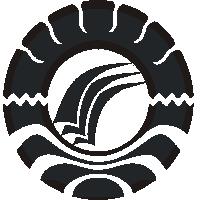 SKRIPSIPENERAPAN MODEL PEMBELAJARAN BERBASIS MASALAH UNTUK MENINGKATKAN HASIL BELAJAR SISWA PADA MATAPELAJARAN MATEMATIKA KELAS IV SD INPRESMINASA UPA KECAMATAN RAPPOCINIKOTA MAKASSAR ASTRIYANI DAENG SELVI GPROGRAM STUDI PENDIDIKAN GURU SEKOLAH DASARFAKULTAS ILMU PENDIDIKANUNIVERSITAS NEGERI MAKASSAR2017